01.06.2020											         № 469						г. СевероуральскО внесении изменений в  муниципальную программу Североуральского городского округа «Формирование современной городской среды на территории Североуральского городского округа» на 2018 - 2024 годы, утвержденную постановлением Администрации Североуральского городского округа от 30.10.2017 № 1108В соответствии с Постановлением Правительства Российской Федерации от 9 февраля 2019 года № 106 – ПП «О внесении изменений в приложение № 15 к государственной программе Российской Федерации «Обеспечение доступным и комфортным жильем и коммунальными услугами граждан Российской Федерации», Постановлением Правительства Свердловской области от 31.10.2017 № 805-ПП «Об утверждении государственной программы Свердловской области «Формирование  современной городской  среды  на территории Свердловской области на 2018-2022 годы», Постановлением Правительства РФ от 10.02.2017                        № 169 «Правила предоставления и распределения субсидий из федерального бюджета бюджетам субъектов РФ на поддержку государственных программ субъектов РФ и муниципальных программ формирования современной городской среды», руководствуясь Приказом Министерства строительства и жилищно-коммунального хозяйства Российской Федерации от 06.04.2017 N 691/пр                         «Об утверждении методических рекомендаций по подготовке государственных программ субъектов Российской Федерации и муниципальных программ формирования современной городской среды в рамках реализации национального приоритетного проекта «Формирование комфортной городской среды»                                    на 2018 - 2022 годы», Уставом Североуральского городского округа, решением Думы Североуральского городского округа от 18 марта 2020 года № 16                                «О внесении изменений в Решение Думы Североуральского городского округа                           от 25.12.2019 № 70 «О бюджете Североуральского городского округа на 2020 год и плановый период 2021 и 2022 годы», Администрация Североуральского городского округаПОСТАНОВЛЯЕТ:1. Внести изменения в муниципальную программу Североуральского городского округа «Формирование современной городской среды на территории Североуральского городского округа» на 2018 - 2024 годы, утвержденную постановлением Администрации Североуральского городского округа                                      от  30.10.2017 №1108, изложив ее в новой редакции (прилагается).2. Разместить настоящее постановление на официальном сайте Администрации Североуральского городского округа.3. Контроль за исполнением настоящего постановления возложить на Заместителя Главы Администрации Североуральского городского округа В.В.Паслера.Глава Североуральского городского округа				           В.П. МатюшенкоПриложениек постановлению Администрации  Североуральского городского округаот  01.06.2020 № 469Муниципальная программа Североуральского городского округа«Формирование современной городской среды на территории Североуральского городского округа» 
на 2018–2024 годы        г. Североуральск2018–2024 гг.Муниципальная  программа Североуральского городского округа«Формирование современной городской средына территории Североуральского городского округа» на  2018 - 2024 годыПАСПОРТ МУНИЦИПАЛЬНОЙ ПРОГРАММЫ<*> Объемы финансирования, предусмотренные муниципальной  Программой, подлежат ежегодной корректировке при формировании и утверждении бюджета Североуральского городского округа на соответствующий год и плановый период.Раздел 1. Характеристика и анализ текущегосостояния городской средыФормирование благоприятной среды жизнедеятельности является основной целью градостроительной политики. Наряду с градостроительными, архитектурными, техническими аспектами важное значение для формирования функционально-планировочных, социально-бытовых, санитарно-гигиенических качеств городских территорий в целом имеет благоустройство территории. Жилье не может считаться комфортным, если окружение здания не благоустроено.На сегодняшний день в состав муниципального образования Североуральский городской округ с центром в городе Североуральск входят город Североуральск, сельские населенные пункты вида поселок: Калья, Третий Северный, Покровск-Уральский, Баяновка, Бокситы,  Черемухово, Сосьва и  село Всеволодо-Благодатское. Население Североуральского городского округа на 01.01.2020 года составляет 39 684 человек. На территории муниципального образования проживают представители 60 национальностей и народностей. История территории, которую сегодня занимает Североуральский городской округ, началась в 30-40 годы ХVIII века. В каждом периоде благоустройством места проживания занимались в соответствии с текущими потребностями, но сегодня общегородской территории необходимо соответствовать современным требованиям городской среды, учитывающими эффективность использования энергетических ресурсов, доступность для всех групп населения и эстетическую направленность. Общая площадь дворовых территорий  Североуральского городского округа составляет 861300кв.м., что соответствует 97 дворовым территориям, суммарная площадь общественных территорий в муниципальном образовании 212 600 квадратных метров, что соответствует 25 единицам общественных территорий. Для улучшения проживания граждан осуществляются мероприятия по установке малых архитектурных форм во дворах многоквартирных домов. На территории Североуральского городского округа в течение последних 4 лет (включая 2017 год) установлено 47 детских игровых площадок (далее по тексту МАФ). Показателен факт увеличения детей на таких дворовых территориях, занятых подвижными играми, возможностью старшего населения отдыхать в комфортных условиях у дома. Однако данных мер недостаточно.Большинство объектов внешнего благоустройства города и поселков, таких как пешеходные зоны, зоны отдыха, внутриквартальные дороги, инженерные коммуникации и иные объекты благоустройства, до настоящего времени не обеспечивают комфортных условий для жизни и деятельности населения и нуждаются в благоустройстве: дворовых территорий многоквартирных домов - 89 (780 100 кв. м), общественных территорий - 25 (212 600 кв. м).В существующем жилищном фонде на территории Североуральского городского округа объекты благоустройства дворов за многолетний период эксплуатации пришли в ветхое состояние и не отвечают в полной мере современным требованиям. Длительное время не проводилось благоустройство дворов ведомственного жилищного фонда, переданного в муниципальную собственность. Пришло в негодность асфальтовое покрытие внутриквартальных проездов и тротуаров, много лет из-за недостаточного финансирования отрасли практически не производились работы во дворах по уходу за зелеными насаждениями, восстановлению газонов, удалению старых и больных деревьев, не осуществлялась посадка деревьев и кустарников. Система ливневой канализации находится в неисправном состоянии и не обеспечивает отвод вод в периоды выпадения обильных осадков, что доставляет массу неудобств жителям города и негативно влияет на конструктивные элементы зданий. В ряде дворов отсутствует освещение придомовых территорий, необходимый набор малых форм и обустроенных площадок. Отсутствуют специально обустроенные стоянки для автомобилей, что приводит к их хаотичной парковке.Благоустройство дворов жилищного фонда на сегодняшний день в целом по Североуральскому городскому округу частично не отвечает нормативным требованиям. В силу объективных причин в последние годы благоустройству дворовых территорий не придавалось большого значения. В значительной степени высокий уровень изношенности объектов благоустройства на дворовых территориях определяется отсутствием целевого финансирования.	    Проблемы восстановления и ремонта асфальтового покрытия дворов, озеленения, освещения дворовых территорий, ремонта или реконструкции ливневой канализации на сегодня весьма актуальны. Для решения вышеуказанных проблем требуется участие и взаимодействие органов местного самоуправления муниципального образования с привлечением населения, наличие финансирования с привлечением источников всех уровней.Комплексное благоустройство понимается как совокупность мероприятий, направленных на создание и поддержание функционально, экологически и эстетически организованной городской среды, улучшение чистоты и безопасности общественных и дворовых территорий. Для приведения территорий в соответствие с современными нормами комфортности возникла необходимость принятия данной Муниципальной программы.К благоустройству общественных и дворовых территорий необходим комплексный и последовательный подход, рассчитанный на среднесрочный период, который предполагает использование программно-целевых методов, обеспечивающих увязку реализации мероприятий по срокам, ресурсам, исполнителям, а также организацию процесса управления и контроля.	С целью оптимального расходования бюджетных средств и с учетом большого объема работ и сезонности их проведения благоустройство общественной территории может быть поделено на несколько этапов. Для повышения уровня вовлеченности заинтересованных граждан в реализацию мероприятий по благоустройству дворовой территории предполагается обязательное трудовое и (или) финансовое участие собственников помещений в многоквартирных домах при выполнении минимального и дополнительного перечня работ по благоустройству дворовой территории.В качестве трудового участия предусмотрено выполнение жителями неоплачиваемых работ, не требующих специальной квалификации.В качестве финансового участия предусмотрено аккумулирование и расходование средств заинтересованных лиц, направляемых на выполнение минимального и дополнительного перечней работ по благоустройству дворовой территории.Выполнение работ по благоустройству дворовых территории предусматривает обеспечение безопасных условий проживания при расположении на дворовой территории детских игровых площадок, в том числе в увязке с инженерными сетями и техногенными объектами.Сведения о показателях (индикаторах) Муниципальной программы приведены в Приложении № 1 к Муниципальной программе.Нормативная стоимость (единичные расценки) работ по благоустройству территорий утверждается постановлением Администрации Североуральского городского округа ежегодно.Адресный перечень дворовых и общественных территорий, подлежащих благоустройству в соответствии с Муниципальной программой, приведен в приложениях № 5 и 6 к Муниципальной программе.Порядок предоставления субсидий в целях финансового обеспечения из бюджета Североуральского городского округа затрат на выполнение работ по благоустройству дворовых территорий многоквартирных домов Североуральского городского округа утверждается постановлением Администрации Североуральского городского округа.Порядок представления, рассмотрения и оценки заявок на включение дворовой территории в адресный перечень дворовых территорий, подлежащих благоустройству в рамках муниципальной программы «Формирование комфортной городской среды на территории Североуральского городского округа» на 2018-2024 годы утверждается постановлением Администрации Североуральского городского округа.Риски при реализации программы и мерыуправления рисками в целях минимизации их влияния надостижение целей программыПри реализации программы могут возникнуть основные риски, оказывающие влияние на конечные результаты реализации мероприятий муниципальной программы, к числу которых относятся:- бюджетные риски, связанные с дефицитом регионального и местных бюджетов и возможностью невыполнения своих обязательств по софинансированию мероприятий муниципальных программ;- социальные риски, связанные с низкой социальной активностью населения, отсутствием массовой культуры, соучастия в благоустройстве дворовых территорий и т.д.;- управленческие (внутренние) риски, связанные с неэффективным управлением реализацией муниципальной программы, недостаточным контролем над реализацией программ.Для предотвращения рисков, снижения вероятности возникновения неблагоприятных последствий и обеспечения бесперебойности реализации мероприятий муниципальной программы предусмотрены следующие меры:-проведение информационно-разъяснительной работы в средствах массовой информации в целях стимулирования активности участия граждан и бизнес-структур в реализации проектов по благоустройству;-реализация комплекса мероприятий по вовлечению граждан и организаций в процесс общественных обсуждений объектов благоустройства, муниципальных программ, привлечение к участию в реализации мероприятий по благоустройству территорий;-осуществление общественного контроля;-контроль и координация проекта общественной комиссией;-проведение мониторинга за ходом выполнения муниципальной программы, в том числе реализацией конкретных мероприятий программы.Раздел 2. Приоритеты политики благоустройства, формулировка целейи постановка задач Муниципальной программыГосударственная политика в сфере благоустройства городской среды увязана с приоритетами и целями государственной политики в жилищной и жилищно-коммунальной сферах, определенных Концепцией долгосрочного социально-экономического развития Российской Федерации, основных направлений деятельности Правительства Российской Федерации на среднесрочный период, посланий Президента Российской Федерации Федеральному Собранию Российской Федерации, регионального проекта «Формирование комфортной городской среды», иных нормативных правовых актах Президента и Правительства Российской Федерации.В соответствии с государственной программой Российской Федерации «Обеспечение доступным и комфортным жильем и коммунальными услугами граждан Российской Федерации», утвержденной Постановлением Правительства Российской Федерации от 15 апреля 2014 г. № 323, стратегической целью государственной политики в жилищной и жилищно-коммунальной сферах является создание комфортной среды обитания и жизнедеятельности для человека, которая позволяет не только удовлетворять жилищные потребности, но и обеспечивает высокое качество жизни в целом.Одним из важнейших национальных проектов социально-экономического развития является вопрос улучшения уровня и качества жизни населения. Важнейшим аспектом в реализации данного проекта является создание условий комфортного и безопасного проживания граждан, формирование современной городской инфраструктуры, благоустройство территорий.        Целью Муниципальной программы является  повышение уровня благоустройства территории Североуральского городского округа.         Для достижения поставленной цели необходимо решить следующие задачи:-повышение уровня благоустройства общественных территорий (парки, скверы и т.д.);-повышение уровня благоустройства дворовых территорий;-повышение уровня вовлеченности заинтересованных граждан, организаций  в реализацию мероприятий по благоустройству территории Североуральского городского округа.        Выполнение задач Муниципальной программы позволит создать благоприятные условия для проживания, улучшить экологическое состояние территории, улучшить эстетический облик населенных пунктов.Достижение целей и задач муниципальной программы осуществляется в соответствии со Стратегией социально-экономического развития Североуральского городского округа на период до 2030 года, утвержденной решением Думы Североуральского городского округа от 26.12.2018 № 85.Раздел 3. Прогноз ожидаемых результатов реализации Муниципальной программы          В результате комплексного благоустройства общественных и дворовых территорий Североуральского городского округа ожидаются следующие результаты:-создание благоприятной среды проживания;-обеспечение условий для отдыха и спорта;-повышение комфортности проживания населения;-обеспечение физической, пространственной и информационной доступности зданий, сооружений, дворовых и общественных территорий для инвалидов и других маломобильных групп населения;-увеличение благоустроенных общественных территорий;-увеличение благоустроенных дворовых территорий.       Перечень основных мероприятий муниципальной программы  «Формирование современной городской среды на территории Североуральского городского округа» на 2018-2024 годы приведён в Приложении № 2 к Муниципальной программе. Для реализации мероприятий Муниципальной программы отделом по городскому и жилищно-коммунальному хозяйству Администрации Североуральского городского округа разрабатываются и утверждаются постановлением Администрации Североуральского городского округа следующие документы: 1. Порядок разработки, обсуждения с заинтересованными лицами и утверждения дизайн-проекта благоустройства дворовой территории, включенной в Муниципальную программу.2. Порядок разработки, обсуждения с заинтересованными лицами и утверждения дизайн-проекта благоустройства общественной территории, включенной в Муниципальную программу.Раздел 4. Объем средств, необходимых на реализацию Муниципальной программы за счет всех источников финансирования.Общий объем финансирования Программы составляет 81 494,19599 тыс. рублей, планируемые средства по годам и источникам:                                                                                                              тыс. руб.Раздел 5. Механизм реализации муниципальной программыИсполнителем и координатором Программы является Администрация Североуральского городского округа и осуществляет следующие задачи:-    контроль сроков выполнения мероприятий Программы;-    координацию деятельности исполнителей Программы;- контроль выполнения целевых показателей Программы и их актуализации; -   контроль целевого расходования бюджетных средств и эффективности их использования.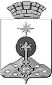 АДМИНИСТРАЦИЯ СЕВЕРОУРАЛЬСКОГО ГОРОДСКОГО ОКРУГАПОСТАНОВЛЕНИЕОтветственный исполнитель муниципальной программыАдминистрация Североуральского городского округа Участники муниципальной программыОтдел по городскому и жилищно-коммунальному хозяйству Администрации Североуральского городского округа;Перечень подпрограмм 
муниципальной      
программы            отсутствуютЦели муниципальной программыПовышение уровня благоустройства на территории Североуральского городского округаЗадачи муниципальной программыЗадачи:1. Повышение уровня благоустройства дворовых территорий Североуральского городского округа;2. Повышение уровня благоустройства общественных территорий (парков, скверов, набережных и т.д.);3. Повышение уровня вовлеченности заинтересованных граждан, организаций в реализацию мероприятий по благоустройству территорий Североуральского городского округа.Целевые индикаторы и показатели муниципальной программы1. Количество благоустроенных общественных территорий;2. Доля благоустроенных общественных территорий от общего количества общественных территорий;3. Количество благоустроенных дворовых территорий;4. Доля благоустроенных дворовых территорий от общего количества дворовых территорий;5. Наличие разработанной, прошедшей ценовую экспертизу проектно-сметной документации на объекты благоустройства общественных территорий;6. Доля и размер финансового участия заинтересованных лиц в выполнении работ по благоустройству дворовых территорий от общей стоимости работ, включенных в программу;7. Объем трудового участия заинтересованных лиц в выполнении работ по благоустройству дворовых территорий.Срок реализации программы2018-2024 годыОбъемы финансирования муниципальной программы Общий объем финансирования муниципальной программы в 2018-2024 годах за счет всех источников финансирования составит 81 494,19599 тыс. рублей, в том числе средства областного бюджета 61 962,00000 тыс. рублей, средства местного бюджета 19 532,19599 тыс. рублей, внебюджетные источники 0 тыс. рублей.Ожидаемые результаты реализации Программы- увеличение доли дворовых территорий МКД, в отношении которых будут проведены работы по благоустройству, от общего количества дворовых территорий МКД;- увеличение количества дворовых территорий МКД, приведенных в нормативное состояние;- увеличение общей площади дорожного покрытия дворовых территорий  МКД, приведенного в нормативное состояние;- создание комфортных условий для отдыха и досуга жителей;- увеличение числа граждан, обеспеченных комфортными условиями проживания в МКД;- благоустройство общественных территорий муниципального образования;-  улучшение эстетического состояния общественных территорий муниципального образования;- уровень информирования о мероприятиях по формированию современной городской среды муниципального образования, в ходе реализации Программы достигнет до 100%;- доля участия населения в мероприятиях, проводимых в рамках Программы, составит 100%Объемы финансирования муниципальной программы по годам реализации, тыс.рублей2018201920202021202220232024ВСЕГО, 11 446,8000028 594,6959937 452,700002000,000002000,0000000в том числе:федеральный бюджет0000000областной бюджет8 584,8000026224,5000027152,700000000местный бюджет2862,000002 370,1959910300,000002000,000002000,0000000внебюджетные источники0000000